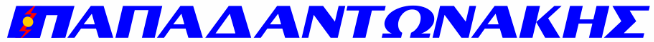 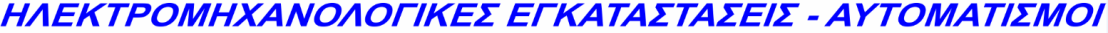 Κατασκευαστική Εταιρεία Ηλεκτρομηχανολογικών ΈργωνΧΑΝΙΑ ΚΡΗΤΗΣΠροσφορά θέσης ΠΡΑΚΤΙΚΗΣ ΕΡΓΑΣΙΑΣ                                        (ΣΤΑ ΧΑΝΙΑ)Ζητείται για πρακτική Ηλεκτρολόγος ΤΕ ή Μηχανολόγος ΤΕ στον τομέα μελέτης και κατασκευής ηλεκτρομηχανολογικών εγκαταστάσεων.Υπεύθυνος Παπαδαντωνάκης Ιωάννης : 6945992264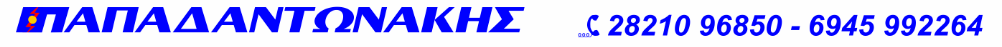 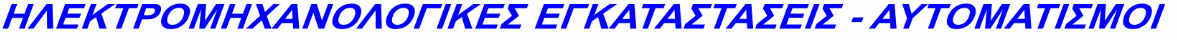 